Unit 1 RemediationCED.1: Create equations and inequalities in one variable and use them to solve problems. Include equations arising from linear and exponential functions.Lesson: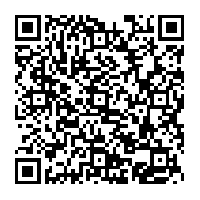 Work: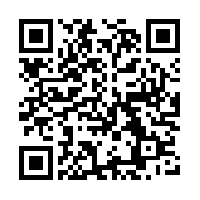 